Этот раздел посвящен всевозможным рецептам приготовления блюд для детей, таких как, супы и горячие блюда, различные салаты и выпечка и многое другое. https://detskoe-menu.ru/recipes.htmlМножество вкусных блюд для детей https://www.povarenok.ru/Детские рецепты вкусно и полезно.https://recteptydliadetei.ru/
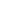 Детские рецепты в домашних условияхhttps://gotovim-doma.ru/tag/dlya-detyei